Продолжается работа по сбору вторсырья. Ребята присылают квитанции. Размещаю информацию мотивирующего характера: разъяснительные фильмы и посты и пользе сбора вторсырья и уменьшения потребления.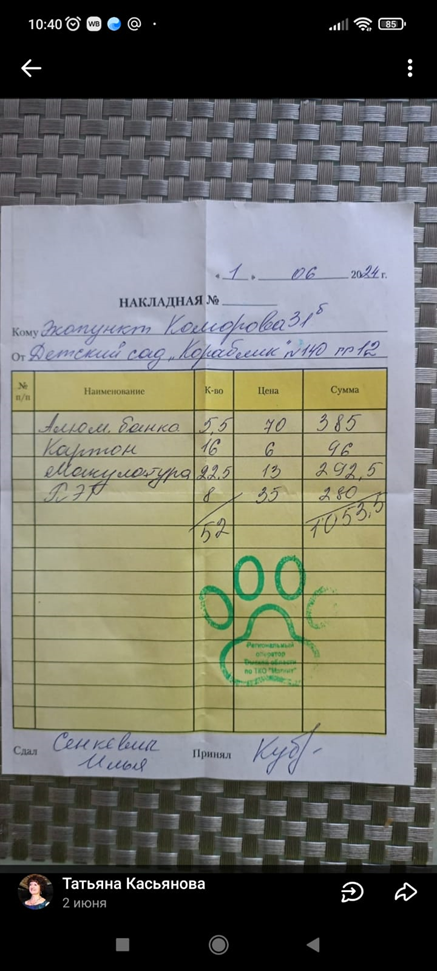 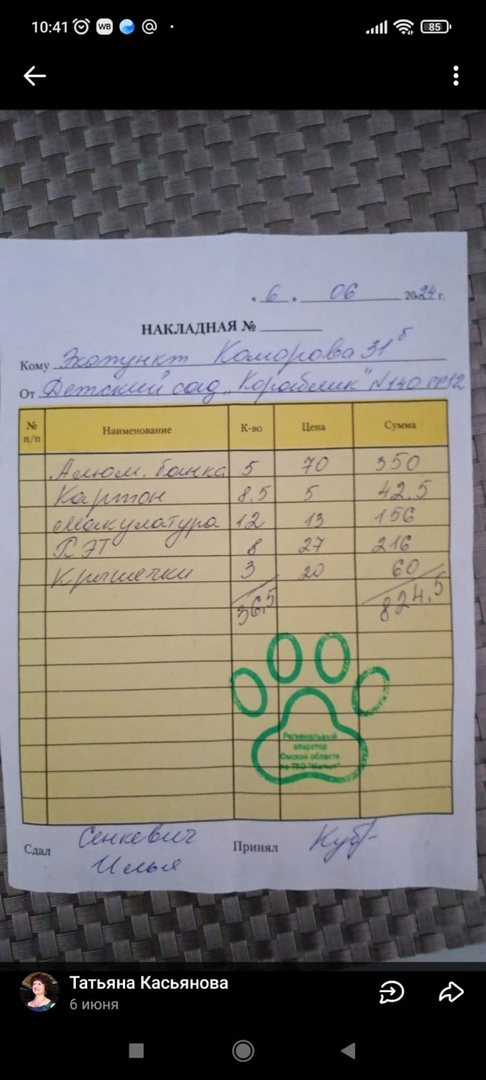 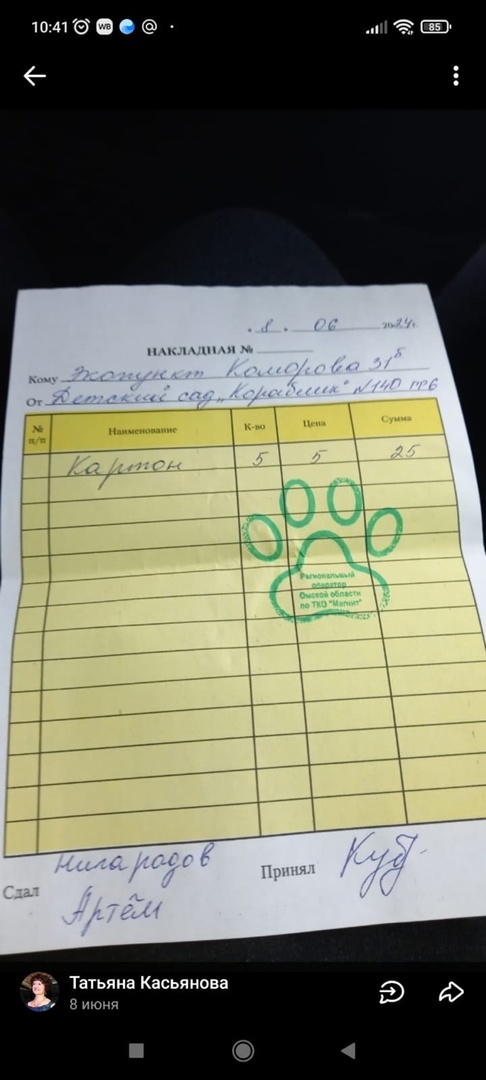 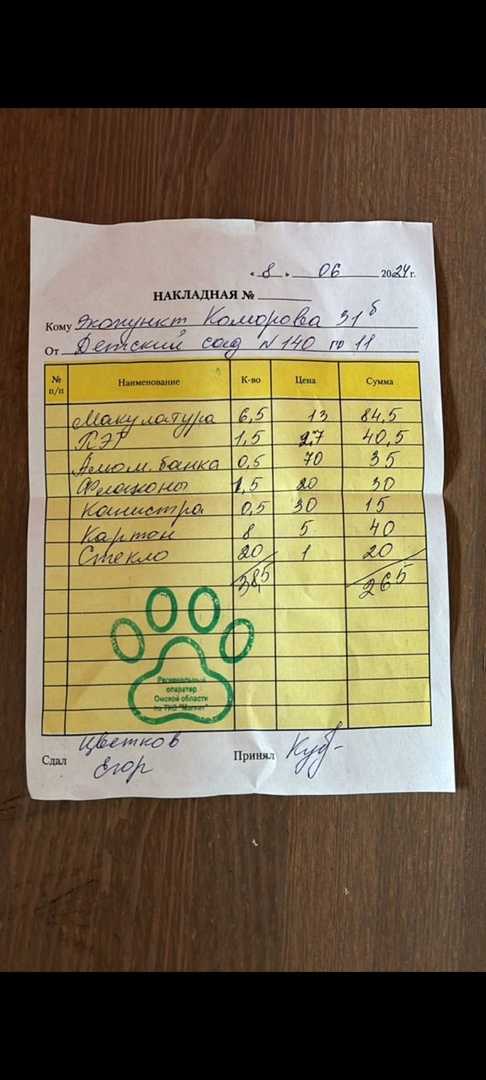 